Spraakopdrachten geven bij ZoomText, Fusion en JawsGerard van Rijswijk, Koninklijke Visio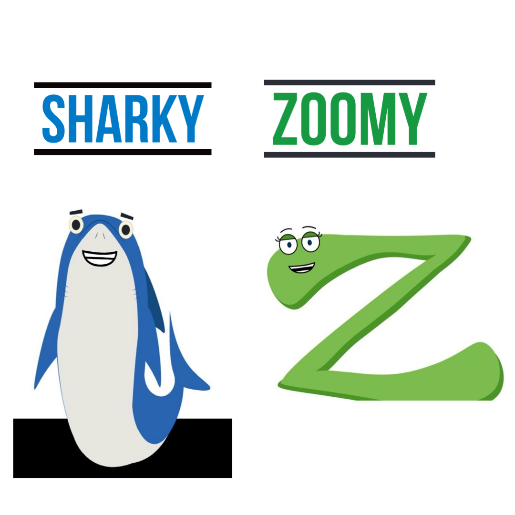 Vanaf ZoomText, Fusion en Jaws versie 2021 is het mogelijk om bepaalde instellingen en opdrachten met een spraakopdracht te activeren. Je hoeft hiervoor dan geen sneltoetsen meer te gebruiken. In dit artikel leggen we uit hoe je dit kunt instellen en wat de meest voorkomende spraakopdrachten zijn. De spraakassistent instellen voor ZoomText of FusionDe spraakassistent van ZoomText of Fusion activeer je in het menu van ZoomText of Fusion. Dit doe je als volgt:Open het instellingen menu van ZoomText of Fusion met CapsLock+Control+U.Druk op Alt en ga met de Pijltoets rechts naar Extra.Druk vervolgens op TAB totdat je bij Spraakassistent staat.Ga met pijl omlaag naar Instellingen en druk op Enter.Selecteer met de spatiebalk het selectievakje spraakassistent inschakelen. Druk op Tab en kies met de pijltoets voor:Luister naar activeringswoord “Zoomy” of Luister naar activeringswoord “Hey Zoomy”.Druk op Tab en zorg dat Luister niet naar activeringswoord niet geselecteerd is.Druk op Tab en zorg dat Geluiden spraakassistent inschakelen geselecteerd is.Druk op Tab en kies indien gewenst een ander invoerapparaat. Standaard staat de Windows standaard invoerapparaat geselecteerd wat meestal de juiste is.Ga met Tab naar de OK-knop en activeer deze met Enter.De spraakassistent gebruiken bij ZoomText of FusionJe kunt de spraakassistent op drie verschillende manieren activeren:Manier 1: Druk de toetscombinatie Capslock + Alt + Spatiebalk. Manier 2: Zeg “Zoomy” of “Hey Zoomy”, afhankelijk wat je ingesteld hebt. Manier 3: Klik op de microfoonknop in de rechterbovenhoek van de ZoomText- of Fusion-werkbalk.Wanneer de spraakassistent begint te luisteren naar een spraakopdracht, wordt een korte hoorbare melding afgespeeld en verschijnt er een visuele indicator op het scherm. Je kunt nu het spraakcommando inspreken. 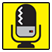 De belangrijkste spraakcommando’s voor ZoomText en FusionDe spraakassistent instellen voor JawsDe spraakassistent van Jaws activeer je in het Jaws Menu. Dit doe je als volgt:Druk op Insert + J om het Jaws menu te openen.Ga met Pijl omlaag naar Hulpprogramma’s en open deze met Enter. Je staat direct bij spraakassistent.Druk op Enter en ga met pijl omlaag naar Instellingen.Activeer dit met Enter en je opent de instellingen van de spraakassistent.Selecteer met de spatiebalk het selectievakje spraakassistent inschakelen. Druk op Tab en kies met de pijltoets voor Luister naar activeringswoord “Sharky” of Luister naar activeringswoord “Hey Sharky”.Druk op Tab en zorg dat Luister niet naar activeringswoord niet geselecteerd is.Druk op Tab en zorg dat Geluiden spraakassistent inschakelen geselecteerd is.Druk op Tab en kies indien gewenst een ander invoerapparaat. Standaard staat de Windows standaard invoerapparaat geselecteerd wat meestal de juiste is.Ga met Tab naar de OK knop en activeer deze met Enter.De spraakassistent gebruiken bij JawsJe kunt de spraakassistent op 3 verschillende manieren activeren:Manier 1: Druk de toetscombinatie Insert + Linker Alt + Spatiebalk.Manier 2: Zeg “Sharky” of “Hey Sharky”, afhankelijk wat je ingesteld hebt. Manier 3: Deze vergt wat meer handelingen:Open het Jaws menu met Insert + J.Druk op de letter P om Hulpprogramma’s te openen.Druk op twee keer op Enter. De belangrijkste spraakcommando’s voor Jaws en FusionAlgemeenInternetMicrosoft WordSpraakopdrachten geven in de praktijkAls je een opdracht niet goed uitspreekt dan krijg je de melding: “Sorry, dat heb ik niet verstaan.” Het is dus belangrijk dat je de spraakopdracht duidelijk en rustig uitspreekt. De commando’s die hierboven staan zijn door ons getest. De spraakassistent luistert ook naar je als je iets afwijkt van deze commando’s. Zo kan je in plaats van het spraakcommando “Volgende pagina” in Word ook zeggen: Wil je naar de Volgende pagina gaan. Maar hoe korter het commando is, hoe beter de spraakassistent je zal begrijpen.  Heb je nog vragen?Mail naar kennisportaal@visio.org, of bel 088 585 56 66.Meer artikelen, video’s en podcasts vind je op kennisportaal.visio.orgKoninklijke Visio expertisecentrum voor slechtziende en blinde mensenwww.visio.org Om deze actie uit te voeren: Zeg dit commando:Om de vergroting te verhogenVerhoog vergroting Om de vergroting te verkleinenVerlaag vergrotingOm de vergroting te verhogenZoom x, waar x een zoomniveau is, bijvoorbeeld, Zoom 5 voor 5X vergroting Om de vergroting uit te zettenZet de vergroting op 1 Om de kleurverbetering aan te zettenKleur aanOm de kleurverbetering uit te zettenKleur uitOm de focusverbetering aan te zettenFocus aanOm de focusverbetering uit te zettenFocus uitOm de cursorverbetering aan te zettenCursor aanOm de cursorverbetering uit te zettenCursor uitOm de aanwijzerverbetering aan te zettenMuis aanOm de aanwijzerverbetering uit te zettenMuis uitOm de App Lezer in te schakelenStart de App lezerOm de App Lezer uit te schakelenStop de App lezerOm het zoomvenster naar links te verplaatsenSpring naar linksOm het zoomvenster naar omhoog te verplaatsenSpring naar omhoogOm het zoomvenster naar rechts te verplaatsenSpring naar rechtsOm het zoomvenster naar omlaag te verplaatsenSpring naar omlaagOm het zoomvenster naar midden te verplaatsenSpring naar middenZet de spraak aanSpraak aanZet de spraak uitSpraak uitOm de stemsnelheid te veranderenVerander de stemsnelheid naar x, waar x een specifieke snelheid is, bijvoorbeeld 140 woorden per minuutOm de stemsnelheid te veranderenPraat sneller of Praat langzamer Om te weten hoe laat het isHoe laat is hetOm deze actie uit te voeren: Zeg dit commando:TijdstipHoe laat is hetDatumWat is de datum van vandaagStatus batterijBatterijniveauSpreek de meest recente Windows-melding uitMeldingSchermgordijn aanZet het schermgordijn aan Schermgordijn uitZet het schermgordijn uitZet spraak aan of uitSpraak op commandoVerhoog tijdelijk de spraaksnelheidSpreek snellerVerlaag tijdelijk de spraaksnelheidSpreek langzamerOm deze actie uit te voeren: Zeg dit commando:Lijst met koppen Toon KoppenlijstLijst met links Toon LinklijstLijst met TabellenToon tabellenlijstLijst met formulierelementenToon Formulier elementenOm deze actie uit te voeren: Zeg dit commando:Toon een lijst met koppenToon koppenlijstGa naar de eerste kopEerste kopGa naar de volgend kopVolgende kopGa naar de vorige kopVorige kopGa naar de laatste kopLaatste kopGa naar de eerste paginaEerste paginaGa naar de volgend paginaVolgende paginaGa naar de vorige paginaVorige paginaGa naar de laatste paginaLaatste paginaToon een lijst met spellingsfoutenToon spelfoutenGa naar de volgende spelfoutVolgende spelfoutGa naar de vorige spelfoutVorige spelfoutZet tijdelijke plaatsmarkering in documentZet plaatsmarkering